.No Tag, No RestartIntro : 16cS1: Scuff, 1/2L Touch Frwd, Roll shoulder RLR, Paddle Full Turn, Touch on ballS2: Weave, 1/4L Touch RF On Ball, Out Out In InS3: Side shuffle R, Touch, Side shuffle L, Sway Upper Body RLRS4: Rock Recover Together, Rock Recover Together, ½ L Pivot, Full Turn LStart again.Have fun!Email : fie8phan@gmail.comNow RIP Love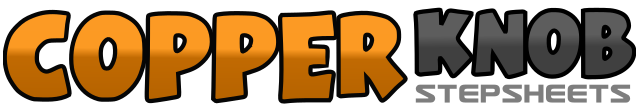 .......Count:32Wall:4Level:Improver.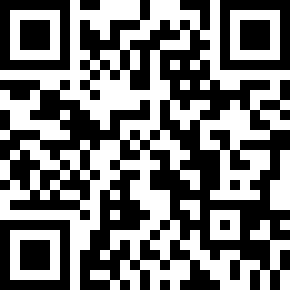 Choreographer:DQLD (INA) - April 2022DQLD (INA) - April 2022DQLD (INA) - April 2022DQLD (INA) - April 2022DQLD (INA) - April 2022.Music:RIP, Love - FaouziaRIP, Love - FaouziaRIP, Love - FaouziaRIP, Love - FaouziaRIP, Love - Faouzia........123&4Scuff Rf frwd, Turn 1/2L Touch Rf frwd, Roll shoulder up-down R, L, R (06.00)56781/8L Touch Rf to R, 1/4L Touch Rf to R, 1/4L Touch Rf to R, 3/8L touch Rf beside Lf (06.00)12&34Step Rf to R, Step Lf behind Rf, Step Rf to R, Step LF across RF, 1/4L Touch Rf beside Lf (03.00)5678Step Rf diagonal frwd, Step Lf diagonal frwd, Step Rf center back, Step Lf beside Rf1&2&Step Rf to R, Step Lf beside Rf, Step Rf to R, Touch Lf beside Rf3&4Step Lf to L, Step Rf beside Lf, Step Lf to L5678Sway upper body to R, L, R, L12&Rock Rf frwd, Recover Lf, Step Rf beside Lf34&Rock Lf frwd, Recover Rf, Step Lf beside Rf56Step Rf frwd, 1/2L Recover Lf781/2L Step Rf back, 1/2L Step Lf frwd (09.00)